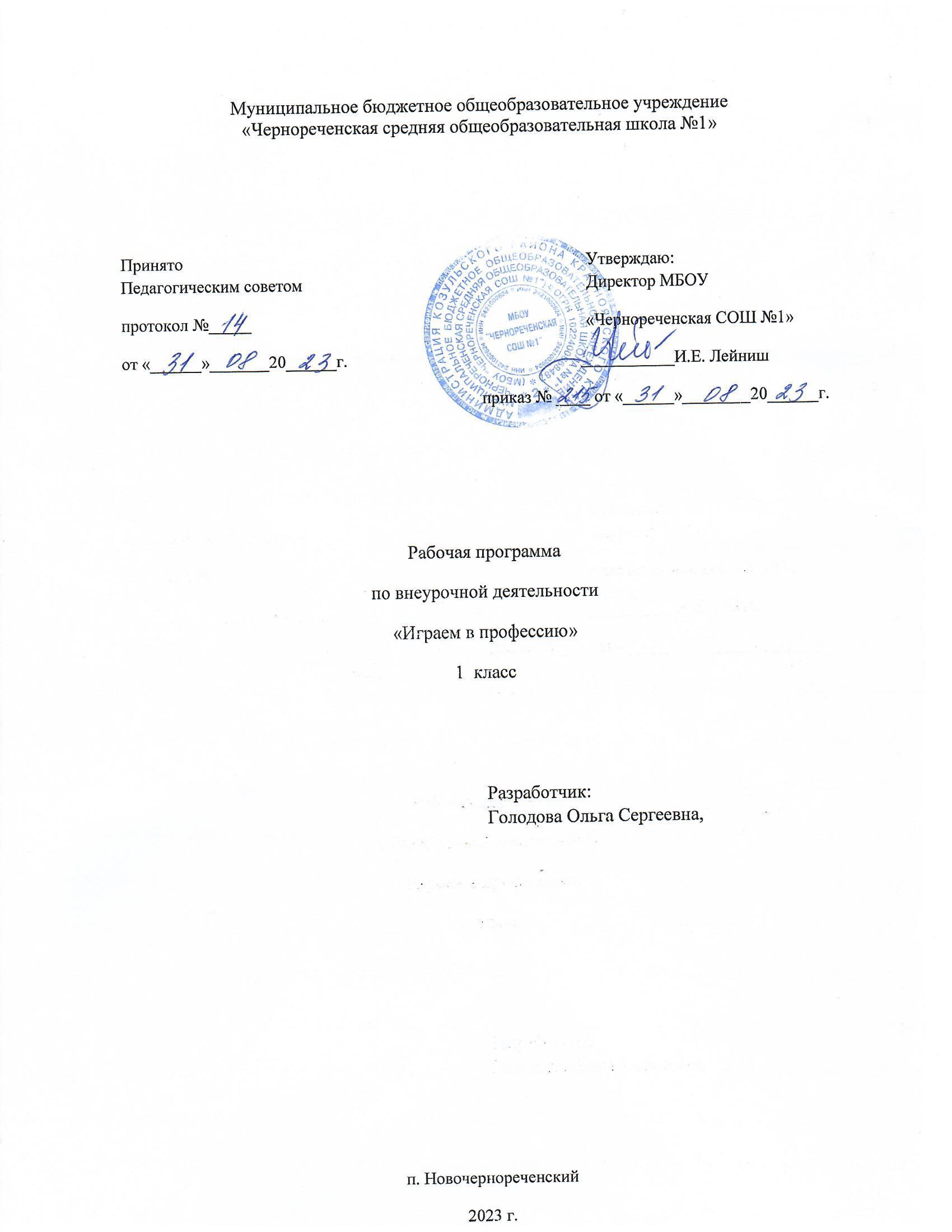 Планируемые результаты обучения по курсу внеурочной деятельности.Предметные результаты  В результате прохождения курса «Играем в профессию» младший школьник должен знать:  - основные сферы профессиональной деятельности человека;  -основные признаки профессий, их значение в обществе;  - предприятия и учреждения города;  - основные приемы выполнения учебных проектов.  Уметь:  - рассказывать о профессии и обосновывать ее значение в жизни общества;  -выполнять отдельные трудовые операции по конкретным профессиям;  - переносить сведения о сферах человеческой деятельности на некоторые конкретные жизненные ситуации;  - выполнять учебные проекты.  Личностные УУД :- овладение начальными сведениями об особенностях различных профессий, их происхождении и назначении;  -готовность и способность обучающихся к саморазвитию;  - уважительное отношение к представителям разных профессий;  Метапредметными результатами программы внеурочной деятельности   «Играем в профессию» является формирование следующих универсальных учебных действий: Регулятивные УУД: -организовывать свою деятельность в соответствии с планом;  - принимать учебную или игровую задачу на основании того, что уже известно и усвоено, и того, что еще не известно;   - высказывать своё предположение (версию) на основе работы с иллюстрацией, с планом;  -определять последовательность своих действий; - давать эмоциональную оценку деятельности, корректировать свои действия и поведение.   Познавательные УУД:  - перерабатывать полученную информацию: делать выводы в результате совместной профориентационной работы;  -преобразовывать информацию из одной формы в другую: составлять рассказы на основе простейших моделей (предметных рисунков, схематических рисунков, схем); находить и формулировать решение задачи с помощью простейших моделей (предметных, рисунков, схематических рисунков);  - включать действия исследования, поиска и отбора необходимой информации, моделирования профориентационного содержания занятий.  Коммуникативные УУД:-оформлять свою мысль в устной и письменной речи (на уровне одного предложения или небольшого текста); -слушать и понимать речь других; -вести проблемный диалог (побуждающий и подводящий диалог);  - договариваться о правилах общения и поведения в школе и следовать им;  -выполнять различные роли в группе (лидера, исполнителя, критика)Календарно – тематический план№Дата проведения Тема занятия107.09«Все работы хороши»214.09«Все работы хороши»321.09«Кому, что нужно»428.09«Кому, что нужно»505.10«Оденем куклу на работу, едем на работу»612.10«Оденем куклу на работу, едем на работу»719.10«Мы строители»826.10«Мы строители»909.11«Магазин»1016.11«Магазин»1123.11«Мы идем в магазин»1230.11«Мы идем в магазин»1307.12«Аптека»1414.12«Аптека»1521.12«Больница»1628.12«Больница17«Какие бывают профессии» 18«Какие бывают профессии»19С. Михалков «Дядя Степа»20С. Михалков «Дядя Степа»21«Дядя Степа-милиционер»22«Дядя Степа-милиционер»23«Дядя Степа-милиционер»24К.  Чуковский «Доктор Айболит»25К.  Чуковский «Доктор Айболит»26В. Маяковский «Кем быть»27В. Маяковский «Кем быть»28Уход за цветами 29Уход за цветами30Профессия повар31Профессия повар32«Поварята»33«Поварята»